Name of Contact: __________________________ Type of Contact: ____________________Date/Time/Location: _______________________ Name of DCF staff: __________________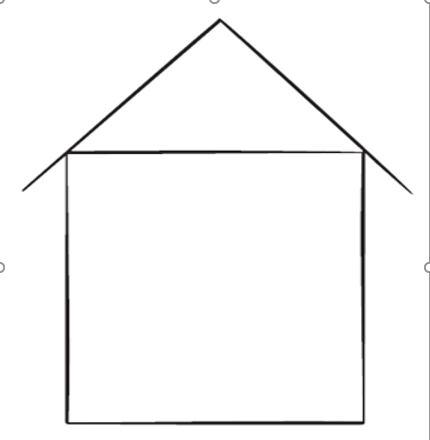 